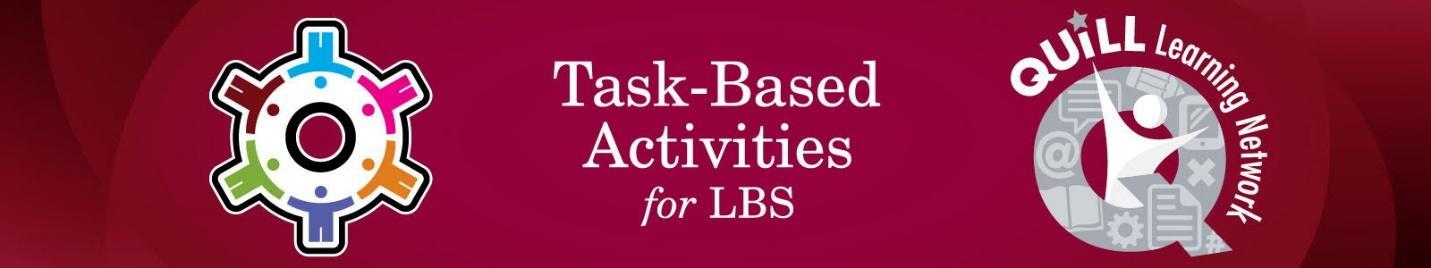 Prepared for the Project, Teaching to Fish (Build Tasks) Integrating OALCF Task Development within Ontario’s Literacy Programs (2014)Task Title: Monthly Budget for TrainingOALCF Cover Sheet – Practitioner Copy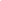 Learner Name: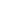 Date Started (m/d/yyyy):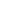 Date Completed (m/d/yyyy):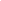 Successful Completion:  Yes  ☐	No  ☐Task Description: Calculate a budget and use a spreadsheet program.Competency: A: Find and Use InformationB: Communicate Ideas and InformationC: Understand and Use NumbersD: Use Digital TechnologyTask Groups: A1: Read Continuous TextB3: Complete and Create DocumentsC1: Manage MoneyD2: Digital TechnologyLevel Indicators:A1.2:  Read texts to locate and connect ideas and informationC1.3:  Find, integrate, and analyze numerical information to make multi-step calculations to compare cost options and prepare budgetsD.2:  	Perform well-defined, multi-step digital tasks (only if they use a calculator)Performance Descriptors: See chart on last pageMaterials Required:spreadsheetpen and papercalculator - optional Learner InformationYou have decided to get training and will have a limited budget to attend and cover your expenses. The following is the income and expenses you will need to complete the tasks.  Your classes are for 4 days per week.  There are 4.33 weeks within a month. Income $1733.33 per monthExpensesDaycare - $30/day for 3 days per week at daycare and 1 day a week at your mothers (no cost)Bus fare - $60 pass per calendar month or $2.50 per ride.School Supplies - $100 per monthGroceries - $75 per weekMiscellaneous expenses $100 per monthRent $300 per calendar monthWork SheetTask 1:	Which is cheaper – buying a bus pass each month, or 
                  paying per ride?Answer:Task 2:	Complete the calculations for all expenses for one week.Answer:Task 3 a):   Complete the calculations for all expenses for one 
                    month.Answer:Task 3 b):  Calculate the total savings for the month.Answer:Task 3 c):  You will be in training for 9 months in total but will only 
                   collect an income for 7 months. Calculate the savings for 
                   the seven months. Will there be enough money to 
                   complete the training?Answer:     AnswersTask 1:    Which is cheaper – buying a bus pass each month, or paying per 
                ride?Answer:    2 rides per day (there & back) = $54 days per week = $20 per week4.33 weeks per month = $86.60 per monthBus pass is cheaper by $26.60.Task 2:    Complete the calculations for all expenses for one week. Answer:    Task 3a):  Complete the calculations for one monthAnswer:    Task 3b):  Calculate the total savings for the month. (Please note that if they have an incorrect answer for part a please use that to recalculate the answer for parts b and c)Answer: 	1733.33 – 1274.45 = $458.88 for the monthTask 3c):  You will be in training for 9 months in total but will only collect an income for 7 months. Calculate the savings for the seven months. Will there be enough money to complete the training. Answer:    458.88 x 7 = $3212.16 in savings over 7 months1274.45 x 2 = $2548.90 in expenses for 2 months$3212.16 – 2548.90 = $663.26 means there will be  
         enough money to complete the training.Performance DescriptorsThis task: Was successfully completed  ☐      Needs to be tried again  ☐Learner Comments:Instructor (print):					Goal Path:Employment     ☐Apprenticeship ☐Secondary School   ☐Post Secondary ☐Independence  ☐Daycare:  $30 per dayOne week - 30 x 3 = 90.00Bus Fare:  $60 per calendar month Bus pass cost - 60 ÷ 4.33 = 13.86School Supplies:  $100 per monthTotal for one month 100 ÷ 4.33 = 23.09Groceries:  $75 per week75.00Miscellaneous:  $100 per monthTotal for one month 100 ÷ 4.33 =23.09Rent:  $300 per monthTotal for one week 300 ÷ 4.33 = 69.28$ 294.32Daycare:  $30 per dayOne month - 90 x 4.33 = 389.70Bus Fare:  $60 per calendar month 60.00School Supplies:  $100 per month100.00Groceries:  $75 per week75 x 4.33=324.75Miscellaneous:  $100 per month100.00Rent:  $300 per month300.00$ 1274.45LevelsPerformance DescriptorsNeeds WorkCompletes task with support from practitionerCompletes task independentlyA1.2scans text to locate informationA1.2locates multiple pieces of information in simple textsA1.2makes low level inferencesC1.3calculates using numbers expressed as whole numbers, fractions, decimals, percentages and integersC1.3manages unfamiliar elements (e.g. context, content) to complete the taskC1.3chooses and performs required operations; makes inferences to identify operationsC1.3finds, integrates and analyzes numerical informationC1.3organizes and displays numerical information (e.g. tables, graphs)C1.3uses strategies to check accuracyD.2 (only if calculator was used)selects and follows appropriate steps to complete tasksD.2locates and recognizes functions and commandsLevelsPerformance DescriptorsNeeds WorkCompletes task with support from practitionerCompletes task independentlyD.2makes low-level inferences to interpret icons and textD.2begins to identify sources and evaluate informationD.2performs simple searches using keywords (e.g. internet, software help menu)